Mrs. Reaume’s Classroom NewsletterGrade Four ~ Track 4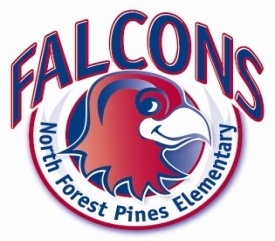 First Quarter NewsletterCurriculum Information for ParentsContact Information:School Phone Number 570-2220Email: preaume@wcpss.netHomework Policy for Fourth Grade Students:Assignments are posted daily for each major subject area and should be completed in about 45 minutes to one hour. The purpose is to enrich, reinforce, and extend the curriculum and other school experiences. Homework teaches responsibility and good study habits. It reinforces learning by providing practice and application. Please double check to make sure your child is completing their weekly homework. Thanks for your support!Homework Policy for Fourth Grade Students:Assignments are posted daily for each major subject area and should be completed in about 45 minutes to one hour. The purpose is to enrich, reinforce, and extend the curriculum and other school experiences. Homework teaches responsibility and good study habits. It reinforces learning by providing practice and application. Please double check to make sure your child is completing their weekly homework. Thanks for your support!Class NotesThis newsletter will be sent home quarterly, but I will email biweekly updates to keep parents informed about upcoming events or activities.  If I do not have your email address, please send it to me as soon as possible so you are not left off any important emails.Important DatesThursday, August 4-Open House 5:30-7:30
Friday, August 19-Early Release 11:45
Friday, September 2-Boosterthon Starts
Friday, September 9-Early Release 11:45
Friday, September 16-Boosterthon Fun Run 
Friday, September 30-Early Release 11:45ReadingThis quarter students will read with sufficient accuracy and fluency to support comprehension. They will read on-level text with purpose and understanding. Students will refer to details and examples in a text when explaining what the text says explicitly when drawing inferences from the text. They will be able to determine the main idea of a text and explain how it is supported by key details; summarize the text. Students will engage effectively in a range of collaborative discussions (one-on-one, in groups, and teacher-led) with diverse partners on grade 4 topics and texts, building on others' ideas and expressing their own ideas clearly. Students will compare and contrast two or more characters, settings, or events in a story or drama, drawing on specific details in the text. Students will be able to pose and respond to specific questions by making comments that contribute to the discussion and elaborate on the remarks of others.ReadingThis quarter students will read with sufficient accuracy and fluency to support comprehension. They will read on-level text with purpose and understanding. Students will refer to details and examples in a text when explaining what the text says explicitly when drawing inferences from the text. They will be able to determine the main idea of a text and explain how it is supported by key details; summarize the text. Students will engage effectively in a range of collaborative discussions (one-on-one, in groups, and teacher-led) with diverse partners on grade 4 topics and texts, building on others' ideas and expressing their own ideas clearly. Students will compare and contrast two or more characters, settings, or events in a story or drama, drawing on specific details in the text. Students will be able to pose and respond to specific questions by making comments that contribute to the discussion and elaborate on the remarks of others.Social StudiesThis quarter students will analyze the chronology of key historical events in North Carolina history. They will understand how notable structures, symbols, and place names are significant to North Carolina. Students will summarize the change in cultures, everyday life and status of indigenous American Indian groups in North Carolina before and European exploration.                                     WritingStudents will understand the command of the conventions of standard English capitalization, punctuation, and spelling when writing. They will write narratives to develop real or imagined experiences or events using effective technique, descriptive details, and clear event sequences.                                     ScienceOur class will be studying dwarf African frogs, fiddler crabs, and millipedes. Students will be learning about their habitats and adaptations. We will build a habitat for each animal and observe them in their new environment. On our beach field trip, students will be able to observe the fiddler crab on Masonboro Island. MathIn math this quarter students will be learning about place value, reading and writing numbers to the millions. Students will also build an understanding of our number system being a base ten number system. They will use their place value knowledge to round whole numbers. Students will need to understand how to add and subtract large numbers using carrying and borrowing techniques with knowledge of place value. They will solve multistep word problems posed with whole numbers and having whole-number answers using the four operations, including problems in which remainders must be interpreted. Represent these problems using equations with a letter standing for the unknown quantity. Students will assess the reasonableness of answers using mental computation and estimation strategies including rounding. Students will know their multiplication facts and multiply a 4 digit number by a one digit number. They will understand multistep word problem and how to solve them using multiple operations. Students will need to divide four digit dividends by one digit divisor and identify and interpret remainders. Division is introduced at the end of the first quarter and will continue to be taught at the beginning of the second quarter.